C U R R I C U L U M   V I T A EOBJECTIVETo acquire by getting in touch with the latest technologies of further execute my capabilities and put into daily use to the maximum level in my related job & experience, and to contribute for the growth of the Healthcare and exploring new ways of administering health services and other related fields.SKILLSExperienced registered nurse at MEDICAL SURGICAL WARDWORK EXPERIENCE SUMMARYA LEADING HOSPITAL IN BANGALORE, INDIA.Period		: 12/07/2013 to 12/08/2015Designation		: Registered NurseDepartment		: Medical Surgical WardA LEADING HOSPITAL IN BANGALORE, INDIA.Period		: 24/10/2011 to 18/05/2013 Designation	        	: Registered NurseDepartment		: Medical Surgical Ward RESPONSIBILITY AS A NURSECare of Patent with checking vital signs Maintain patient recordsNutrition and hygienePlan and implement highest standard of patient careClose monitoring of the patients for any medical complications As air embolism, Hypoglycemia, Hypotension.     Care of patients with shock, COPD, Various infections, CAD, Cardiac arrest, diabetes, mellitus, Renal      Failure, Cerebro Vascular Accidents etc.Care of patients with head injury, fracture, etcCare of patients with different surgeries like abdominal, ENT, Ortho, HeadMonitoring patients with ECG MonitorsPreparation of administration of IV and other drugsMaintaining intake output chart Collection of specimensAssisting Diagnostics procedures like thoracocenthesis, paracenthesis LP, CPROxygen administrationBlood transfusionEndotracheal SuctioningCare of patients with intercostals drainage and other drainsCare of patients with the urinary cathetersChemotherapy Providing Psychological support to the patient and the familyMaintenance of the different equipments for patients care.Maintain a good rapport  with the team members and patients Following Doctors Rounds are carrying out the orders prescribed. Assisting for diagnostic and therapeutic Procedure.Planning and implanting of patients care include hygiene, nutrition, comfort measures, eliminations need administration of medicine. Ventilator Care, IABP Care, Dialysis and Tracheotomy Care.Administration of Intravenous Fluids.Transferring the patient to wards, critical care units and operation theatres.Maintaining records and reports.Maintaining indents and inventory.Coordinating with other medical and paramedical staffs.Participating in wards teaching and in-service program.Proving Health education.Orientation for patient and relatives about the hospital and it’s functioning.Preparation and maintaining of emergency drugs (intubation’s tray, cauterization tray, aspiration set etc.) Aseptic Management and Control of Nosocomial Infections.Preparation and maintaining of Specialized procedure trays ( Central Venous Catheterization, Urinary Catheterization tray, aspiration set,  intubation tray, I C drainage set).Receiving  new   Admissions with responsibilityPre  and post operative careEQUIPMENTS HANDLEDCardiac MonitorsPulse OxymeterECG MachineBp ApparatusThermometerGlucometerSyringe pumpsDeltron Infusion pumpSuction ApparatusOxygen Flow MeterAmbu BagDefibrillator LaryngoscopeNebulizer Warmer BronchoscopePROCEDURES PERFORMED Nasogastric Tube insertion.Adminstration of medicines (Entral and Parentral)Oxygen therapyTransfusions and infusion therapyVenipunctureUrinary Catheterization and Bladder irrigationCardio Pulmonary Resuscitation ( CPR )Gastric LavageABG  samplingECGTracheotomy Care Post Dialysis CareSPECIAL PROCEDURES ASSISTED Lumber PunctureTemporary PacingCVP Line InsertionArterial Line InsertionInter Costal DrainageEndo tracheal IntubationsGastric Gavage & Gastric LavageAssessment of Cardiac SignsTransfusion and Infusion TherapyAdministration and MedicationsOxygen TherapyVenopuncture, ArteriopunctureUrinary CatheterizationCardio Pulmonary ResuscitationPROFESSIONAL QUALIFICATIONACADEMIC QUALIFICATION      COMPUTER KNOWLEDGEMS office: word, excel	 Proficient in E-mail applications MY STRENGTHSI am myself motivated, I can communicate reasonably well. I have a good level of emotional intelligence to get along with different types of patients & colleagues and I can keep myself cool in hard times.First Name of Application CV No: 1672704Whatsapp Mobile: +971504753686 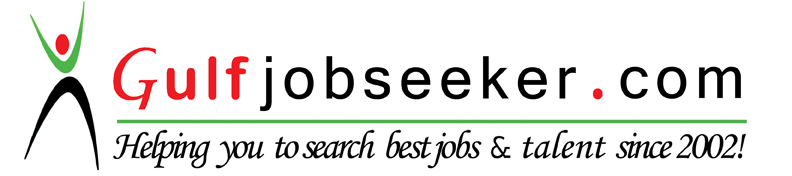 CourseCollegeDurationBachelor of science in NursingSanjay Gandhi college of Nursing Bangalore2007-2011Name of the ExaminationUniversity / BoardYear of Passing12th State Board of Public Examination200710th State Board of Public Examination 2005